Приложение 1к постановлению Главы Рыбкинского сельского поселенияКовылкинского муниципального района«17» августа . №17Рабочая группа по проведению  публичных слушаний по проекту внесения изменений в правила землепользования и застройки Рыбкинского сельского поселения   Ковылкинского муниципального районаТрунькин Алексей Владимирович –  глава Рыбкинского  сельского  поселения Ковылкинского муниципального района  (Председатель рабочей группы);Плаксина Людмила Вениаминовна – заместитель главы   администрации Рыбкинского сельского поселения Ковылкинского муниципального района (Секретарь рабочей группы).Денискина Валентина Анатольевна – Депутат Совета депутатов Рыбкинского сельского поселения  Ковылкинского муниципального района (по согласованию).Трунькина Наталья Дмитриевна –Депутат Совета депутатов Рыбкинского сельского поселения  Ковылкинского муниципального района (по согласованию).Савкина Людмила Викторовна –Депутат Совета депутатов Рыбкинского сельского поселения  Ковылкинского муниципального района (по согласованию).Приложение 2к постановлению Главы Рыбкинского сельского поселенияКовылкинского муниципального района«17» августа . № 17Форма внесения предложений по проведению  публичных слушаний по проекту внесения изменений в правила землепользования и застройки Рыбкинского сельского поселения Ковылкинского муниципального районаПриложение 3к постановлению Главы Рыбкинского сельского поселенияКовылкинского муниципального района«17» августа . № 17График проведения  публичных слушаний по проекту внесения изменений в  правила землепользования и застройки Рыбкинского сельского поселения Ковылкинского муниципального районаОповещение о назначении и проведении публичных слушаний по проекту внесения изменений в  правила землепользования и застройки Рыбкинского сельского поселения Ковылкинского муниципального района9. Глава местной администрации с учетом заключения о результатах общественных обсуждений или публичных слушаний принимает решение:1) о согласии с проектом генерального плана и направлении его в представительный орган муниципального образования;2) об отклонении проекта генерального плана и о направлении его на доработку.РЕСПУБЛИКА МОРДОВИЯАДМИНИСТРАЦИЯ РЫБКИНСКОГО СЕЛЬСКОГО ПОСЕЛЕНИЯ КОВЫЛКИНСКОГО МУНИЦИПАЛЬНОГО РАЙОНАП О С Т А Н О В Л Е Н И Е    21 августа 2023 года                                                                                № 17Фамилия, имя, отчество гражданина (граждан), внесшего предложенияМесто жительства гражданина (граждан) контактный телефонСведения о документе, удостоверяющем личность гражданина (граждан)Предложения по вопросу, выносимому на публичные слушанияПодпись№ п/пНаименование населенного пунктаДата, время и место проведения публичных слушаний по проекту внесения изменений в правила землепользования и застройки Рыбкинского сельского поселения1с.Рыбкино29 августа 2023 год    в 08.00 до 08 30 часов   с.Рыбкино, ул. Советская, д.6 (здание администрации Рыбкинского сельского поселения)2д..Барки29 августа 2023 год   в 08 45 до 09 15 часов   с.Польцо , ул. Центральная ,д.16             рядом с магазином3д..Поникедовка29 августа 2023 год    в 09 30 до 10 00 часов  д.Поникедовка, ул.Луговая ,д.45 рядом с магазином4д.Черемис29 августа 2023 год    в 10.15 до 10 45 часов   с.Черемис, ул. Верхняя, д.95 рядом с магазином5д. Н.Дергановка29 августа 2023 год   в 11.00 до 11 30 часов  д.Н.Дергановка , ул. Полевая, у    д 10              6д. Ворона29 августа 2023 год    в 11 45 до 12 15 часов  д.Ворона, ул. Овражная     у церкви7Ст.Дергановка29 августа 2023 год   в 12.30 до 13 00 часов   Ст.Дергановка , ул. Новая , у д.3            8с.Ст.Самаевка29 августа 2023 год    в 13 15 до 13 45 часов  с.Ст.Самаевка, ул. Сире веле ,д.36  рядом с магазином9с.Польцо29 августа 2023 год   в 14 00 до 14 30 часов   с.Польцо , ул. Центральная ,д.16             рядом с магазином10д.Н.Резеповка29 августа 2023 год   в 15.00 до 15 30 часов с.д. Н.Резеповка, ул. Набережная , у д.111д.Н.Толковка29 августа 2023 год   в 16 00 до 16 30 часов с.д.Н.Толковка, ул. Нижняя , у д 112д.М.Азясь29 августа 2023 год   в 17 00 до 17 30  00часов с.д. М.Азясь, ул. Центральная , у д.2013д.Кирляй29 августа 2023 год    в 18.00 до 18 30 часов  д.Кирляй, ул. Лесная, у д.1 14д.Ковыляй29 августа 2023 год    в 19 00 до 19 30 часов  д.Ковыляй, ул.  Речная у   д. 1№ п/пДействияДатыКоличество дней1Постановление главы17.08.2023 г. 2Опубликование на сайте19.08.2023 г.3Размещение на сайте22.08.2023 г.не позднее 7 дней размещение на  сайта от дату газеты4Прием заявок25.08.2023 г.– 25.09.2023 г.315Публичные слушания27.09.2023 г.16Протокол27.09.2023 г.17Заключение29.09.2023 г.18Постановление главы о согласии с проектом генерального планаПримерно 08.10.2023 г. 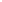 